Wellness Wednesday – Special EditionJanuary 20, 2021With the January 14 announcement of a province wide State of Emergency and Stay at Home order, many of us are left with questions and concerns, and may be experiencing additional stress and anxiety.Resources for Managing Anxiety Stress and Anxiety Webinar In October 2020, Centennial College hosted a series of webinars focussed on mental health. Given the current challenges faced by many employees, the Stress and Anxiety Essentials webinar may be of assistance to those experiencing higher than normal levels of anxiety.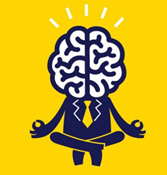 Upcoming WebinarTopic:  The Path to Inner PeaceDate:   Friday, January 29Time:   1:00-2:00pm During this seminar we will:       Identify common barriers to inner peace       Discuss best practice strategies that create inner peace including meditation, acts of compassion, letting go of anger, and positive self-talkMindful Breaks What is Mindfulness Meditation? Not sure what mindfulness is? You’re not alone. Mindfulness is a commonly used term these days.In this video, Dr. Oz helps explain mindfulness.5-Minute MeditationTaking a mindful break while at work will not only relieve stress, but will also help to improve your overall resilience, cognitive processing and boost your energy throughout the day.Music to Relieve Stress“Listening to music comes with tangible benefits, including a direct correlation between music and stress relief.”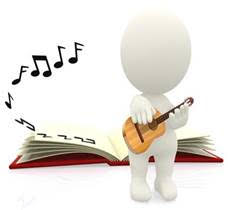 Check out these stress relieving YouTube playlists       Instant relief from anxiety and stress       Meditation music for anxiety       Soothing RainWith the January 14 announcement of a province wide State of Emergency and Stay at Home order, many of us are left with questions and concerns, and may be experiencing additional stress and anxiety.Resources for Managing Anxiety Stress and Anxiety Webinar In October 2020, Centennial College hosted a series of webinars focussed on mental health. Given the current challenges faced by many employees, the Stress and Anxiety Essentials webinar may be of assistance to those experiencing higher than normal levels of anxiety.Upcoming WebinarTopic:  The Path to Inner PeaceDate:   Friday, January 29Time:   1:00-2:00pm During this seminar we will:       Identify common barriers to inner peace       Discuss best practice strategies that create inner peace including meditation, acts of compassion, letting go of anger, and positive self-talkMindful Breaks What is Mindfulness Meditation? Not sure what mindfulness is? You’re not alone. Mindfulness is a commonly used term these days.In this video, Dr. Oz helps explain mindfulness.5-Minute MeditationTaking a mindful break while at work will not only relieve stress, but will also help to improve your overall resilience, cognitive processing and boost your energy throughout the day.Music to Relieve Stress“Listening to music comes with tangible benefits, including a direct correlation between music and stress relief.”Check out these stress relieving YouTube playlists       Instant relief from anxiety and stress       Meditation music for anxiety       Soothing Rain